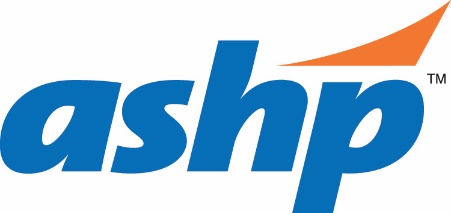 Virtual Accreditation Site Survey InformationThe following information and pre-survey requirements will help to ensure an efficient and successful accreditation site survey.  ASHP prohibits the recording (audio or video) of any part of the site survey sessions.  Please ensure that all site survey participants are aware of this and do not select the “Record” or “Transcribe” function on the video or audio-conferencing software while participating in the survey.It is strongly preferred that all participants utilize the video-conferencing functionality Please plan for participants to join sessions from an area that is away from any patient care areas to protect against potential HIPAA violations Ensure that the video-conferencing software is installed and available to all participants in the survey  A technology check may be scheduled prior to the survey date If using a phone for the audio (vs. computer microphone), ensure that the microphone on the computer is muted to avoid audio feedback issues Please have all pre-survey documents opened and minimized in individual windows – this will allow for quick screen sharing if the survey team has specific questions related to your submitted documents 